Среда   - Развитие речи.    Конспект занятия по развитию речи в подготовительной группе «9 мая — День Победы» Задачи:Расширять представления детей об армии (солдаты в годы Великой Отечественной войны воины храбро сражались и защищали нашу страну от врагов);• Формировать у детей правильное отношение к войне, учить рассуждать,Уточнить знания детей о празднике - Дне Победы.• Воспитывать чувство уважения к ветеранам ВОВ, желание заботиться о них.•Воспитывать личные качества: патриотизм, справедливость, доброту.• Продолжать формировать умение детей вести диалог между воспитателем и детьми на тему беседы.Предварительная работа:- Проведение бесед с детьми о Великой Отечественной войне.- Изготовление поделок на военные темы в подарок ветеранам.- Организация совместной с родителями выставки детского рисунка- Слушание песен военно-патриотической тематики, заучивание пословиц, стихов о войне, о победе.- рассматривание (фотографий) памятников погибшим героям- Чтение рассказа Л. Кассиля "Никто не знает, но помнят все".- Рассматривание иллюстраций о Великой отечественной войне.- Подбор книг о Великой отечественной войне в книжный уголок.Материал и оборудование для занятия:• фотографии из семейных архивов,• аудиозаписи песен о войне,• Георгиевские ленточки на каждого ребенка.Ход занятия.Воспитатель. Здравствуйте, дети. Какое прекрасное утро! Я вижу, что у вас замечательное настроение! Давайте возьмемся за руки, улыбнемся друг другу и пожелаем доброго дня.Каждый год наш народ отмечает День Победы в Великой Отечественной войне, которая шла целых четыре года и закончилась полной победой нашего народа.А в этом году 2015 — ом мы отмечаем 70 — ю годовщину великой победы!Этот день – не просто замечательный праздник, в этот день закончилась война, страшная и жестокая, которая длилась целых четыре года. А началась она неожиданно. Ранним утром в воскресенье 22 июня 1941года Германия вероломно напала на наше Отечество. Вражеские войска пересекли нашу границу и открыли огонь по мирно спящим селам, городам. Германия захотела завоевать и уничтожить нашу страну, потому что наша страна огромная и богатая. По радио объявили о вероломном нападении врага. Страна призвала весь народ на защиту нашей Родины… Так и началась Вторая Великая Отечественная война.Все люди поднялись на защиту своей Родины. На фронт шли не только воины нашей армии, но даже дети нередко убегали из дома, чтобы воевать с фашистами. Во время войны совершено было много героических подвигов, многие воины стали героями.Звучит отрывок песни «Священная война» В. Лебедева-Кумача. Песня «Священная война» стала призывом! Она подняла весь народ на защиту нашего Отечества.Воспитатель: Эта песня называется «Священная война». Как вы думаете, что означает слово «священная»? (ответы детей). Правильно, слово «священная» означает святая, справедливая. И встала вся страна, весь народ на борьбу с фашистской Германией. Четыре трудных года шла война, гибли солдаты от вражеских пуль, умирали женщины, дети и старики от голода, от изнурительной работы. Но все, же русский народ выстоял и победил.Вед. И за честь своей ОтчизныВстали все - и стар, и млад.До конца, до Дня Победы-Только вперед! Ни шагу назад!Вед. Мужчины уходили на фронт воевать, и стар и млад… Вся страна встала на защиту нашей Родины.Песня «Эх, дороги»Вед. На войне большую помощь оказывали и девушки и женщины. Они тоже добровольно уходили на фронт. Отважные, упорные, они воевали наравне с мужчинами. Были и хорошими снайперами, водили тяжелые грузовики со боеприпасами, и водили самолеты, были связистами и спасали раненных бойцов, выносили их тела с поля боя и оказывали им медицинскую помощь.Звучит песня «Синий платочек» (рассматривание картины «Раненный»)На хрупкие женские плечиОбрушилась тяжесть войны.Хрупкие женские плечи,Вы оказались сильны.Воинов вы поддержалиВ ожесточенном бою.Вы для детей отстоялиЗемлю родную свою!Вед. Также и наши четвероногие друзья – собаки, помогали воинам в сражениях с фашистскими захватчиками (картина «Ездовые собаки»)«Храбрая собака»Идет солдат в атакуБесстрашен он в бою.Ведет солдат собаку –Помощницу свою.Она бросается под танкИ оставляет мину там.Собака прочь несетсяА танк врага взорвется!Вед. В минуты затишья между боями, солдаты жили в землянках, отдыхали, сидя у костра, чинили себе одежду, чистили ружья, писали письма домой, своим родным, вспоминали мирные дни.Воспитатель: А теперь, ребята, давайте и мы немного отдохнем и поиграем.Физкультминутка.Как солдаты на параде,Мы шагаем ряд за рядом,Левой-раз, правой-раз,Посмотрите все на нас.Мы захлопали в ладошки-Дружно, веселей!Застучали наши ножки-Громче и быстрей!По коленочкам ударим-Тише, тише, тише!Ручки, ручки поднимаем-Выше, выше, выше.Завертелись наши ручки.Снова опустились.Мы на месте покружились.и остановились.Звучит песня «В землянке»(рассматривание картины «После боя»)Вед. Наши солдаты отличались большой смелостью и храбростью, они готовы были за свою родную Отчизну жизнь отдать. А каким должен быть солдат, ребята?Дети. Смелым, отважным, мужественным и т. д.Вед. Бесстрашно сражались наши солдаты, терпели изнуряющую летнюю жару, зимние метели и морозы, осеннюю слякоть и моросящий дождь. Вперед, только вперед! Ведь солдаты защищают свой дом, своих матерей, сестер, любимых, которые верили в них, в их храбрость, смелость. Верили в то, что пролетит вражеская пуля мимо солдата и вернется домой живым с орденами на груди. И вот настал этот День Победы над врагом.На картине «Взятие Рейхстага» тысячи воинов показали поразительное мужество и бесстрашие. Они дошли до Германии, до Берлина и уничтожили врага… и наступил День Победы… Настоящий день Победы, со слезами и радостью на глазах. Огнем из тысячи орудий, автоматов, пулеметов, ружей словно салютом отметили наши воины конец Великой Отечественной Войны.«Первый день мира»Душистая густая тишина,Ни выстрел не звучит, ни взрыв,Сегодня утром кончилась война!Звучит песня «День Победы»воспитатель. 9 Мая на Красной площади в городе Москве прошел военный парад, посвященный Дню Победы! (рассматривание картины)Воспитатель: Каждый год теперь на Красной площади проходят 9 мая парады, на них идут курсанты, офицеры военных училищ. Это внуки тех, кто воевал в ВОВ. Открывают парад ветераны Великой Отечественной войны – на груди у них ордена и медали. С каждым годом их становится все меньше, они уже очень старенькие, многие из них больные, инвалиды, им трудно даже ходить. Мы должны беречь ветеранов и помогать им. Вы знаете, кто из ветеранов живет рядом с вами? Поговорите с ними, посидите на скамеечке, расскажите им о себе – им нужно ваше внимание. Когда-то они были молодыми, здоровыми, но грянула война, и они встали на защиту нашей Родины.«Великая Победа»Великой войны победуМы не должны забывать!В боях отстояли дедыСвященную Родину-мать.Она посылала на битвыЛучших своих сыновей.Она помогала молитвойИ праведной верой своей.В великой войне победуМы не должны забывать,Для нас отстояли дедыИ жизнь, и Родину-мать!Вед. Но также снимались и много фильмов о войне. Присаживайтесь на ковер, я предлагаю вам посмотреть небольшой документальный фильм с времен войны, это уже архивные записи, снятые во времена войны…. «той войны»Просмотр отрывка документального фильма «Великая Отечественная Война»Воспитатель:.После просмотра, беседа.Воспитатель: Так скажите, ребята, нужно ли нам война? Нужно ли беречь мир? (ответы детей) Правильно, ребята, вы молодцы.Вед. У кремлевской стены,Где раскинулся парк,Люди молча, сняв шапки, стоят.там пылает огонь, и в земле рядом спитВечным сном Неизвестный солдат.- могила Неизвестного солдата. Это памятник тем, кто погиб во время войны на поле боя. После тяжёлых боёв солдат хоронили в одной братской могиле, и не всегда можно было узнать их имена и фамилии. И всем тем солдатам, чьи имена остались неизвестными по всей стране воздвигали такие памятники.Вечный огонь горит и не угасает никогда! Он хранит память о погибших солдатах, которые не вернулись с войны, отдали жизнь за мир, в котором мы с вами живем!Давайте вспомним всех павших героев и склоним свои головы перед их подвигом минутой молчания!Минута молчания.Воспитатель. 9 мая - Это не только праздник солдат, но всего нашего народа, который не только на фронте, но и в тылу день за днем, месяц за месяцем, год за годом одерживал победу над врагом. Скажите, у кого есть дедушки или бабушки, воевавшие на войне? (Ответы детей.) Кем они были во время войны?Дети. Солдатами, медсестрами.Воспитатель. -- Ребята, а кого мы поздравляем в этот день?- Верно. ветеранов Великой отечественной войны, тех людей, которые воевали, работали в тылу- на заводах. строили танки, самолёты, делали оружие.- Как люди помнят тех, кто защищал свою страну?- Да, им ставят памятники, посвящают песни, стихи, рассказы.А что бывает в этот день?Послушайте загадку:Вдруг из тёмной темнотыВ небе выросли кусты.А на них- то голубые,Пунцовые, золотыеРаспускаются цветыНебывалой красоты!И все улицы под нимиТоже стали голубыми,Пунцовыми, золотыми.Разноцветными.- Что же это такое? (Ответы детей).- Правильно, салют!Не забыть нам этой даты,Что покончила с войной.Той великою весной.Победителю-солдатуСотни раз поклон земной!Был великий День ПобедыМного лет тому назад,День Победы помнят деды,Знает каждый из внучат.Там, где пушки не гремят,В небе солнце ярко светит.Нужен мир для всех ребят,Нужен мир для всей планеты!Я хочу подвести итог нашего занятия,такими словами:Мир и дружба всем нужны,Мир важней всего на свете,На земле, где нет войны,Спят спокойно дети!Там, пушки не гремят,В небе солнце ярко светит,Нужен мир для всех ребят,Нужен мир для всей планеты!Воспитатель: Спасибо всем.Конструктивно-модельная  деятельность Цель: воспитание патриотических чувств у старших дошкольников.Задачи:Образовательные:- расширять представление детей о Великой Отечественной Войне;- расширять знания воспитанников о подвигах, доблести и славе наших воинов, о том какой ценой была завоевана победа;- расширять представления детей о военной технике ВОВ.Развивающие:- развивать логическое мышление, память, внимание, пополнять словарный запас, развивать речь детей;- формировать конструктивное мышление, навыки пользования конструктором «ТИКО»;Воспитательные:- воспитывать чувство патриотизма, уважения и благодарности защитникам Родины, чувство товарищества и взаимопомощи.Предварительная работа: беседы с детьми о ВОВ, чтение художественной литературы по теме, выставка детских рисунков, фотоматериалы о ВОВ, иллюстрации с изображением военной техники.Материал: конструкторы «ТИКО – Архимед» на каждого ребёнка, схемы.Ход занятия:Воспитатель:- Ребята, к какому празднику мы сейчас готовимся? (День Победы)– Да! Много лет тому назад теплым июньским летом, ровно в 4 часа утра на наши мирные города стали падать бомбы – пришла война, которая принесла много горя и страданий нашему народу. На защиту своей Родины встали люди разного возраста и профессий, крепкой закалки и мужества.Презентация. Показываю детям слайды, сопровождаю их рассказом и вопросами к детям. Также отвечаю на вопросы детей. Подвожу к теме:– Что использовали солдаты на войне, чтобы одержать победу? (Военную технику)Дети перечисляют военную технику, которую видят на слайдах, а также которую знают, называют артиллерийские орудия времён ВОВ.Затем включаю аудиозапись «Священная война» муз. А. Александрова, сл. В. Лебедева – Кумача.- Как вы понимаете слова этой песни? (Все люди поднялись на защиту своей Родины. На фронт шли не только воины нашей армии, но даже дети нередко убегали из дома, чтобы воевать с фашистами).Далее продолжается рассказ воспитателя и просмотр презентации, по окончании включаю послушать как Ю. Левитан объявил советскому народу о том, что 9 Мая является Днём всенародного торжества – Праздником Победы.Воспитатель:- Ребята, так что же помогло нашим воинам в победе над врагом? (Военная техника)- Вы уже, наверное, догадались, что мы сегодня будем конструировать военную технику. Но сначала давайте пройдём на наши подушечки.Дети рассаживаются на заранее разложенные подушечки.Воспитатель:- А как называется наш конструктор? (ТИКО)- Давайте вспомним, какие детали есть в этом конструкторе (Треугольники)- Верно! Какие треугольники? (остроугольный, прямоугольный, равносторонний)- Хорошо! Ещё какие фигуры там есть? (квадраты большие и маленькие, пятиугольники, шестиугольники, восьмиугольники).- Молодцы! Как одним словом мы называем пятиугольник, шестиугольник, восьмиугольник? (многоугольники)- Верно! Какие фигуры мы ещё не назвали? (ромб, прямоугольник, трапеция)- Молодцы! А скажите мне, пожалуйста, если вы ищете прямоугольник, а его не оказалось, чем его можно заменить? (соединить два квадрата)- Правильно. А если не ищете ромб, а он спрятался? (Два треугольника)- Да! А если не нашли большой квадрат? (четыре маленьких квадрата или два прямоугольника)-Молодцы! Мы с вами сейчас поиграем в игру «Волшебный мешочек»: в нём разные геометрические фигуры, вы по очереди закрываете глаза, достаёте фигуру, определяете на ощупь какая и называете её, а все остальные проверяют.Дети играют: на ощупь определяют фигуры, проверяют, помогают друг другу.Воспитатель:- Молодцы! А теперь мы потренируем пальчики. Поскольку мы сегодня говорим про ВОВ, то и пальчиковая гимнастика будет военная. Приготовили пальчики:- Эти пальцы все бойцы,Удалые молодцы!Два больших и крепких малыхИ солдат в боях бывалых,Два гвардейца храбреца,Два сметливых молодца!Два героя безымянныхИ в работе очень славных!Два мизинца – коротышки,Очень славные мальчишки!- Командир позвал солдат:Становитесь дружно в ряд!Первый встал,За ним – второй,Эй, братишка,Быстро в строй!А последний очень мал,Он чуть – чуть не опоздал!Встали братики – ура!На войну идти пора!-Молодцы! Пальчики потренировали, фигуры все вспомнили и теперь присаживаемся за столы. На столах – схемы, их много, выбирайте любую, рассматривайте. Скажите, пожалуйста, какие фигуры вам нужны для того, чтобы построить то, что вы выбрали? (Дети выбирают схемы и рассказывают, какие фигуры будут подбирать).Воспитатель напоминает детям, как правильно соединять детали.- Приступаем к работе. Если нужна помощь – обращайтесь.Дети выполняют задание, рассказывают, какие фигуры использовали, показывают поделки.Воспитатель:- Ребята, я предлагаю вам последнее задание: давайте сделаем одну общую поделку – знамя Победы! Найдите все красные квадраты. Лучше большие, но если их не хватит, то как мы их сделаем? Совершенно верно, из четырёх маленьких.(Дети ищут красные квадраты и соединяют их в большой прямоугольник)Под песню «День Победы» дети выполняют задание.Пhttps://www.maam.ru/blogs/download97225.htmlо окончании занятия дети играют с поделками.Физическая культура.Четверг – Ознакомление с окружающим миром Цель: формирование патриотических чувств на основе обогащения знаний о Великой Отечественной войнеЗадачи: Закрепить и систематизировать знания об основных событиях Великой Отечественной войны 1941-1945 г.• Расширять и уточнять знания детей о подвигах героев - земляков в годы Великой Отечественной войны.• Развивать речь, память, внимание.• Воспитывать трепетное уважение к героическому прошлому своего народа.Предварительная работа: цикл бесед о Родине, о станице Староминской в годы войны, о героях земляках, просмотреть презентации, посвященные Великой Отечественной войне и празднованию 9 мая в 1945 году, прослушивание песен военных лет, чтение рассказов о годах войны, разучивание стихов, песен, танцев, изготовление открыток для ветеранов.Материал и оборудование: картины и иллюстрации на военную тему; фотографии Староминчан Героев Советского Союза; записи песен «Вставай страна огромная»автор: В. И. Лебедев-Кумач; «День Победы»авторы: Д. Тухманов, В. Харитонов; «Солнечный круг»авторы: А. Островский, Л. Ошанин; «Тучи в голубом»авторы: В. Аксенов, П. Синявский, А. Журбин, использование мультимедийной презентации, костюмы, декорации к инсценировке, заранее изготовленные открытки.Ход деятельности:Звучит песня «День победы»- Ребята, скажите, какой праздник отмечает наша страна 9 мая?(Ответы детей)-Ребята, День Победы – особый праздник. Он радостный и грустный. Это радостный день победы в одной из самых страшных войн в истории человечества. А грустный потому, что много солдат не вернулось с войны.- Сегодня мы с вами поговорим о тех далеких военных годах, когда весь русский народ сражался за Родину. Ребята, что такое Родина?(Ответы детей)- Мы с любовью называем свою страну - Россия, Родина - мать, Матушка - Русь. Еще Родину называют Отечество, Отчизна, Отчий дом. Мы любим, бережем, охраняем и защищаем нашу Родину. Мы родились и выросли на мирной земле. Мы никогда не слышали воя сирен, извещающих о военной тревоге, не видели разрушенных фашистскими бомбами домов, не знаем, что такое не топленое жилище и скудный военный паек. Для нас война — история. Память о войне - это, прежде всего - память о людях, память о легендарном подвиге великого народа в Великой Отечественной войне и Победе над фашистскими захватчиками - навсегда останется в нашей памяти.Ребенок :У нас военные в семье:Мой прадед, дед и папа.Они бывали на войне,Пойду и я в солдаты.Но не за тем, чтоб воевать-Смертей и войн довольно!Я буду мир наш охранять-Живи страна спокойно.Пусть на земле цветут сады,Здоровы будут дети.Не нужно больше нам войны.Пусть солнце ярко светит.Ребенок: Ты, знаешь, что была войнаКогда тебя на свете не было.И сколько помнила страна,Такой войны на свете не было. Звучит песня "Священная война".- Что такое война? (Ответы детей)_ Разбросала война молодых ребят кого в танкисты. Кого в летчики, кого в телефонисты.(инсценировка стихотворения «Мы тоже воины». Дети распределяются по залу, надевая нужные атрибутыСвязист. (сидит на стульчике в наушниках, в руках телефон).- Алло, Юпитер! Я - Алмаз,Почти совсем не слышно вас.Мы с боем заняли село,А как у вас? Алло, алло!Мед. Сестра (перевязывает раненого).- Что вы ревете как медведь?Пустяк осталось потерпеть,И рана ваша так легка.Что заживет наверняка.Моряк. (смотрит в бинокль)На горизонте – самолет,По курсу – полный ход вперед!Готовься к бою, экипаж,Отставить, истребитель наш!2 Летчика (рассматривают карту).1- Пехота здесь, а танки- тут,Лететь до цели 5 минут.2 – Понятен боевой приказ!Противник не уйдет от нас!Автоматчик (ходит вдоль стены с автоматом).Вот я забрался на чердак,Противник не уйдет от нас,За домом очищаем дом,Врага повсюду мы найдем!- От героев былых временНе осталось порой имен.Те, кто приняли смертный бой,Стали просто землей травой.Только грозная доблесть ихПоселилась в сердцах живых,Этот вечный огоньНам завещано одним,Мы в груди храним. ,Нет в России семьи такой,Где б не памятен был свой герой.И глаза молодых солдатС фотографий увядших глядят.Этот взгляд словно высший судДля ребят, что сейчас растут,И мальчишкам нельзяНе солгать, не обмануть,И с пути свернуть_ Война коснулась и жителей нашей станицы Староминской. Всего за время войны было призвано более 12 тысяч жителей района. Только за первые три дня Великой Отечественной войны на фронт ушли более пяти тысяч староминчан и трех тысяч канеловчан. Около семи тысяч жителей Староминского и бывшего Штейнгартовского районов погибли в годы ВОВ. В конце июля - начале августа 1942 года ожесточенные бои шли в непосредственной близости от Староминской. Оккупация немецкими войсками продолжалась с 5 августа 1942 года по 3 февраля 1943 года.Труженики тыла, не жалея сил, работали на фронт, дети и женщины сооружали окопы и блиндажи под Канеловской, Азовом и Ростовом.- Были защитники, которые совершали невозможное для человека и им присваивали звание героев. Звание героев получали и наши с вами соотечественники. Во время финской войны отличился в боях староминчанин Василий Васильевич Петренко, удостоенный посмертно звания Героя Советского Союза. В период Великой Отечественной войны еще три жителя района получили звание Героев Советского Союза - Александр Андреевич Артюх, Сергей Васильевич Целых, Михаил Алексеевич Шкунов.Полный кавалер ордена Славы (что по статусу этого ордена приравнивается к Героям Советского Союза) Петр Петрович Цыгикало дошел до победы и всю свою жизнь прожил в нашем районе.- В честь наших героев называли улицы станицы, есть памятник на мемориале славы, именем С. Целых назван теплоход. Назовите улицы нашей станицы которые названы в их честь.- (ответы детей)-Но солдаты не все время воевали, были у них и короткие передышки между боями и тога они писали письма своим семьям, самым родным и близким. Эти послания назывались «треугольниками». И конечно все солдаты очень ждали писем из дома (отрывок из стихотворения Е. Благиной «Папе на фронт»)Здравствуй,папка! ты опять мне снился!Только в этот раз не на войнеЯ немножко даже удивился-До чего ты прежний был во сне!Я тебе желаю – прежелаюПоскорей фашистов одолеть!Чтоб они наш край не разрушали,Чтоб как прежде можно было житьЧтоб они мне больше не мешалиОбнимать тебя, тебя любить!- В редкие минуты отдыха солдаты не только писали письма. Можно было посидеть у костра, спеть любимую песню. Гармонист брал гармонь, и при свете огня звучала задушевная песня о доме, о близких и родных.На середину зала ставится бутафорский костер, дети располагаются у костра, один ребенок берет в руки аккордеон и садится тут же рядом. Инсценировка песни «Ах, эти тучи в голубом»Ребенок: Как хочу я чтоб опять мирным время было. Вальс хочу я танцевать с девушкой любимой. (Дети танцуют вальс).- Много дней и ночей продолжалась эта страшная война. Более 20 миллионов жизней унесла с собой. Сколько судеб покалечила, сколько домов разрушила, сколько погубила надежд! Нам не нужна война! Пусть на земле будет мир! Победа и мир – эти 2 слова неотделимы.Дети:1 Нам нужен мир: тебе и мне, и всем на свете детям.И должен мирным быть рассвет, который завтра встретим.2. Нам нужен мир, трава в росе, улыбчивое детство.Нам нужен мир, прекрасный мир. Полученный в наследство!3 Нам нужно бегать, прыгать, петь и говорить друг с другом.4 О чём угодно говорить – об играх и забавах,О мотоциклах и кино, и о ковбоях бравых.5 Кому мешал вот этот – мир, с цветами на опушке?6 Кто в этот мир, чудесный мир, прицелился из пушки?7 Я буду рад.8 Я буду рад.9 И все мы будем рады.Все: Когда исчезнут на Земле. Все пули и снаряды.- В День Победы мы вспоминаем о войне, вспоминаем погибших и конечно поздравляем и благодарим за победу наших ветеранов.- Скажите ребята, а как мы можем узнать ветеранов на улице?(рассуждения детей).- В этом году ребята, мы отмечаем 70 лет Великой Победы.- Скажите, как в нашей станице отмечают этот день?(ответы детей).- Ребята, а почему мы дарим цветы ветеранам? За что мы их благодарим?(ответы детей)- Спасибо и низкий поклон всем солдатам за то, что они выстояли, освободили нашу Родину и другие страны от фашизма. За то, что своей молодостью, надеждами, жизнью они оплатили наше право жить, ходить в детский сад и школу, работать, надеяться и любить. В войну погибло великое множество людей, но память о них будет вечно жить в наших сердцах. Мы гордимся поколением победителей.Ещё живут на свете люди, которые прошли фронтовыми дорогами Великой Отечественной войны, трудились для победы в тылу. Ещё можно взглянуть на лица этих людей, посмотреть в их глаза, услышать рассказы о тех временах.Сейчас они стали совсем старенькими, и с каждым годом их становится всё меньше и меньше. Их называют ветераны войны.В нашей ст. Староминской тоже живут ветераны Великой Отечественной войны. Когда вы со своими родителями в День Победы пойдёте на праздник и увидите этих дедушек и бабушек с орденами и медалями на груди, подарите им открытки, которые мы делали вместе с вами. Так мы поблагодарим их за мужество и героизм, за Победу.Песня «Солнечный круг» в исполнении детей.Лепка.Цели: дать представление о празднике День Победы; учить рассказывать, отвечать на вопросы, развивать внимание, речь; воспитывать уважение к ветеранам и патриотические чувства.Упражнять детей в создании образа предмета, используя конструктивный способ лепки.
Закрепить навыки аккуратного наклеивания, умение делить пластилин на части (разрезая стеком), приемы лепки (прямое раскатывание, сплющивание) и соединения частей.
Формировать умение устанавливать сходство с объектом.
Развивать мелкую моторику кистей рук.Материалы и оборудование: иллюстрации с изображением атрибутики праздника День Победы;  иллюстрационный материал: рисунок самолёта, картина с изображением самолёта, игрушки самолеты; пластилин, стеки, основа, салфетки.Содержание организованной деятельности          Ход занятияОрганизационный момент.Рассказ о празднике День Победы.Воспитатель (показывает иллюстрации с изображением атрибутики праздника).9 мая мы все отмечаем Великий праздник- День Победы. В этот день  наша страна победила в страшной и долгой войне. За свободу нашей Родины боролись смелые солдаты, многие из них погибли. Тех, кто выжил в этой войне, называют ветеранами. В этот праздник их поздравляют, дарят цветы, благодарят за то , что они защитили нашу страну от врагов.Вопросы:- Какой праздник отмечает наша страна 9 мая?- Что случилось в этот день?- Кто боролся за свободу нашей родины?- Кого называют ветеранами?- Кого поздравляют и благодарят в этот праздник?- От кого защитили нашу страну ветераны?2. Слушанье песни « День Победы» ( музыка Д. Тухманова).Вопросы:- О чем эта песня?- Какая она грустная, веселая или торжественная?- Какие слова в этой песне главные?3. Подвижная игра « Самолет»4.Отгадайте загадки   1) Неподвижно крыло, а летит. (Самолет.)      2) Железная птица          Высоты не боится,          То в небо летит.       То на землю спешит!              (Самолет.) Рассказ воспитателя о самолете.Самый главный на самолете – пилот, он управляет самолетом. Пилот должен многое знать: как устроен самолет, как работают двигатели, как бороться с непогодой.На самолете работает штурман. Он проверяет по особым приборам, в каком направлении летит самолет.На самолете есть бортинженер, он следит за работой моторов. По звуку инженер может узнать, хорошо или плохо работает мотор.5.Лепка барельефная «Самолеты» .Воспитатель показывает образцы самолетов на рисунках или игрушечные самолеты.1) Пластилин делим на 3 части.2) Из первой части лепим колбаску, один конец которого заостряем, а другой конец – закругляем.3) Из второй части лепим овальную колбаску, приплющиваем- это будут крылья.4) Из третьей части лепим задние крылья, будьте внимательнее - при вытягивании таких элементов как крылья, постарайтесь, чтобы крылья были одинаковыми по размерам друг с другом, тогда ваш самолёт будет аккуратнее.5) Иллюминаторы из маленьких сплющенных шариков.Детали крыльев сжимаем между ладонями и формируем нужную форму, а потом все детали соединяем с корпусом. 6. Рефлексия.– Чем мы сегодня занимались?– Что вам понравилось больше всего?В завершении занятия-работы детей оцениваются, и совместно с детьми оформляется выставка работ.Пятница.  – ФЭМПТема: «День Победы»Цели: - закрепить представления детей о временных отношениях, учить использовать в речи слова,обозначающие временные понятия;- продолжать учить детей составлять и решать задачи, закреплять понятия о структурезадачи (условие, вопрос);- упражнять в счете движений до 10 по слову, на слух; упражнять в счете парами (двойками) до двадцати;- совершенствовать умение ориентироваться на листе бумаги и окружающемпространстве по плану;- развивать психические процессы.Интеграция: «Познавательное развитие», «Речевое развитие», «Социально-коммуникативное развитие», «Хужожественно-эстетическоеразвитие», «Физическое развитие».Ход занятия.I. Организационный момент.Воспитатель предлагает детям интересную работу следопыта.Словарная работа.- Кто это? (следопыт-ищет следы зверей; следопыт-ищет исторические факты, следы истории)Предлагается выполнить испытательное задание.II. Основная часть.Упражнение-игра «Следы истории»Воспитатель предлагает разложить (на доске) следы, на которых написаны годы Великой Отечественной войны, используя закономерность.«1941», «1942», «1943», «1944», «1945».Воспитатель задает вопрсы:-Что длинее 1 год или 5 лет?-Что короче 1 месяц или 1 год?-Что дольше 1 месяц или 1 неделя?-Война началась 22 июня. какое это время года?-Война закончилась 9 мая. Какое это время года?-Великая Отечественная война началась в 4 часа утра. Кто покажет время на часах?(ребенок показывает время,устанавливает стрелки). Звучит мелодия.(«Священная война» А. Александров, В. И. Лебедев-Кумач.)Физкультминутка.«Тыр — тыр, пулемёт (держат обеими руками ручки «пулемёта»,Выше, выше, самолёт (рука движется снизу вверх наискосок,Бац! — артиллерия (хлопок,Скачет кавалерия (одной рукой машут воображаемой шашкой над головой,поскоки с ноги на ногу на месте).III. Работа с демонстрационным материаломПредлагается картинка с изображением солдат в колонне по два.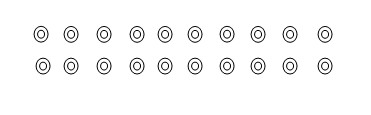 1) - Сколько солдат всего в отряде? (20 или 2 десятка)- Как считали? (индивидуальный ответ)- Как ещё можно посчитать?Дети считают хором парами (двойками).- Следопыты, попробуйте составить задачу на сложение по картинке про отряд.Заслушивается условие и вопрос задачи.- Кто запишет решение задачи на доске?10+10=202) Составьте задачу о танках по картинке. Заслушивается условие, вопрос задачи.Дети выкладывают решение задачи, используя индивидуальные математические пеналы. Проводится взаимопроверка.Физкультминутка «Выполняй движения»Воспитатель предлагает выполнить какое-либо движение (присесть столько раз, сколько услышит хлопков; подпрыгнуть столько раз, сколько увидит пальцев и др.)IV. Работа с раздаточным материалом1) Игра «Минное поле»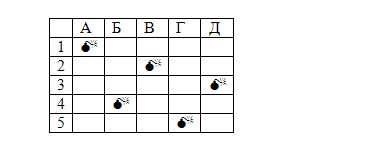 Предлагается квадрат 5х5 каждому ребенку. По словесной инcтрукции воспитателя дети отыскивают адрес (координаты) мины и зачеркивают их - «разминируют».Словарная работа – «саперы»Выполняется взаимопроверка.2) Упражнение на развитие памяти.Детям предлагается запомнить из каких фигур состоит танк и выложить его из раздаточных материалов (геометрических фигур).V. Поисковая игра «Важное задание»Дети делятся на 2 команды и по плану отыскивают конверты с заданиями.1) Расшифровать имя героя (неизвестного героя)Я Л Е Н О К О Л И В Г4 1 2 3 6 9 10 7 8 11 5(ЛЕНЯ ГОЛИКОВ)Я В Л О К Т И К О4 1 3 2 9 7 8 5 6(ВАЛЯ КОТИК)VI. Обобщение. Итог.- Понравилось ли вам занятие?- На какую тему было занятие?- Кем вы сегодня были на занятии?- Трудно ли быть следопытом?- Какими качествами он должен обладать?- Что делали, какую работу выполняли на занятии?Материалы: следы с датами, часы со стрелками, фономатериал «Священная война»,картинки с изображением солдат, танков, индивидуальные карточки по количествудетей «Минное поле», индивидульные математические пеналы, два плана-схемы,два конверта с заданиями, картинка с изображением танка из геометрических фигур, карандаши.Развитие речиЦель. Обогатить знания детей о Дне Победы. Формировать у детей правильное отношение к войне, учить рассуждать.Задачи. Закрепить знания детей о том, как защищали свою Родину русские люди в годы Великой Отечественной войны, как живущие помнят о них.Выяснить, что им известно о памятниках и обелисках, находящихся на территории села.Воспитывать стремление быть похожими на тех солдат, которые отстояли нашу Родину в страшные годы войны.Воспитывать чувство уважения к ветеранам Великой Отечественной войны, желание заботится о них.Продолжать формировать умение детей вести диалог между воспитателем и детьми на тему беседы.Активизировать употребление в речи детей слов: на посту, на страже, обелиск, Отчизна, ордена, награды.Предварительная работа. Подготовка выставки рисунков, книг рассказывающих о подвиге наших солдат в Великой Отечественной войне.Слушание песен военно-патриотической тематики, заучивание стихов о войне.Чтение рассказа Л Кассиля «Никто не знает, но помнят все».Поручить детям, узнать о военной судьбе их прадедов, о боевых наградах.Оформить стенд «Наши ветераны».Наглядный материал: презентация на тему Великой Отечественной войны; иллюстрации с изображением памятников защитникам Родины в Великой Отечественной войне;Ход занятия. Ребята, какой праздник скоро наступит?- А кто помнит, что это за победа? Над кем?- Это очень большой праздник, его отмечают во многих странах. Послушайте стихотворение Т. Белозёрова «Майский праздник»Майский праздник –День ПобедыОтмечает вся странаНадевают наши дедыБоевые ордена.Их с утра зовёт дорогаНа торжественный парад.И задумчиво с порогаВслед им бабушки глядят.- Почему День Победы празднует вся страна?- Вспомните, как проходит этот праздник в нашей стране.(Ветераны надевают ордена и медали. Рассказывают о том, как воевали. Какая это была страшная война, как встречали День Победы, те, кто остался жив, встречаются у памятников погибшим, весь народ поздравляет своих освободителей, желают им долгих лет жизни).- Что вы знаете об этой войне?- Да, это была очень страшная война. Фашисты хотели захватить нашу страну и превратить наш народ в своих рабов. Но у них ничего не получилось. Весь наш народ поднялся на борьбу с фашистами. Все мы помним тех, кто защищал страну. Каких героев этой войны вы знаете? Кому воздвигнуты памятники и обелиски, к которым мы с вами приносим цветы?Многим героям стоят памятники по всей стране. Какие памятники героям Великой Отечественной войны в нашем селе вы знаете?(Показ слайда «Могила Неизвестного солдата»).Вы узнали этот памятник? Что это?- А что значит Неизвестного?Это памятник тем, кто погиб на полях сражений. После тяжёлых боёв солдат хоронили в одной братской могиле, и не всегда можно было узнать их фамилии. Всем тем солдатам, чьи имена остались неизвестными, по всей стране воздвигали памятники- Наша армия победила фашистов. Во главе армии всегда стоят главнокомандующие, они руководят всеми боями. Под командованием, одного из самых талантливых главнокомандующих, Георгия Константиновича Жукова, наша армия одержала немало побед.(Слайд - «Портрет Жукова).- Победа под Москвой, фашисты не смогли захватить нашу столицу, отступили.(Слайд - «Битва под Москвой»).Очень тяжёлая битва шла за Сталинград. Фашисты разбомбили город почти полностью, но не могли его взять.(Слайд – «Разрушенный Сталинград»).Если бы они взяли Сталинград, то могли бы победить в этой войне. Но солдаты боролись за каждый дом, за каждый этаж.Очень тяжёлое танковое сражение было под городом Курском. И снова выиграли наши войска под руководством Жукова.(Слайд «Курское сражение).И самый последний бой с фашистами за город Берлин, столицу Германии, тоже возглавлял Жуков.Наши солдаты водрузили флаг нашей Родины над главным зданием Берлина – Рейхстагом.(Слайд – «Взятие Рейхстага»).Народ помнит Жукова. На Красной площади в Москве ему поставлен памятник. Скульптор изобразил Жукова на коне, т. к. он принимал парад Победы на коне.(Слайд – «Памятник Жукову»).Вот такая тяжёлая война была для нашего народа! А из ваших родных кто-нибудь воевал? Есть ли у него ордена и награды?(Заслушиваю 3-4 рассказа детей).- Почему наш народ упорно борется за мир?- Защитить мир могут только добрые, сильные и смелые люди. Сейчас мы проведём эстафеты и посмотрим, какие у нас ребята сильные и ловкие.Эстафеты: «Преодолей препятствие», «Передай донесение».Чудеса героизма проявили все люди во время войны. Сейчас я прочитаю вам главы из книги Льва Кассиля: «Твои защитники», «Богатыри», «Сестра».(Чтение рассказов).- Весь народ поднялся против фашистов, и мы победили! Послушайте, какая песня звала и вдохновляла наш народ на Победу.(Прослушивание в записи песни «Священная война» А. Александрова В. Лебедева - Кумача).Если в вашей семье, в вашем доме, на вашей улице живут ветераны войны, те, кто непосредственно участвовал в боях с фашистами, не забудьте поздравить их с Днём Победы. Встретив бывших солдат, скажите им: «С праздником Вас! Спасибо Вам за Победу! Большое спасибо! А с портретами родственников, тех что погиб, или не дожил до наших дней идите на парад Победы с «Бессмертным полком».(Слушание песни «День Победы Д. Тухманова В. Харитонова.»).